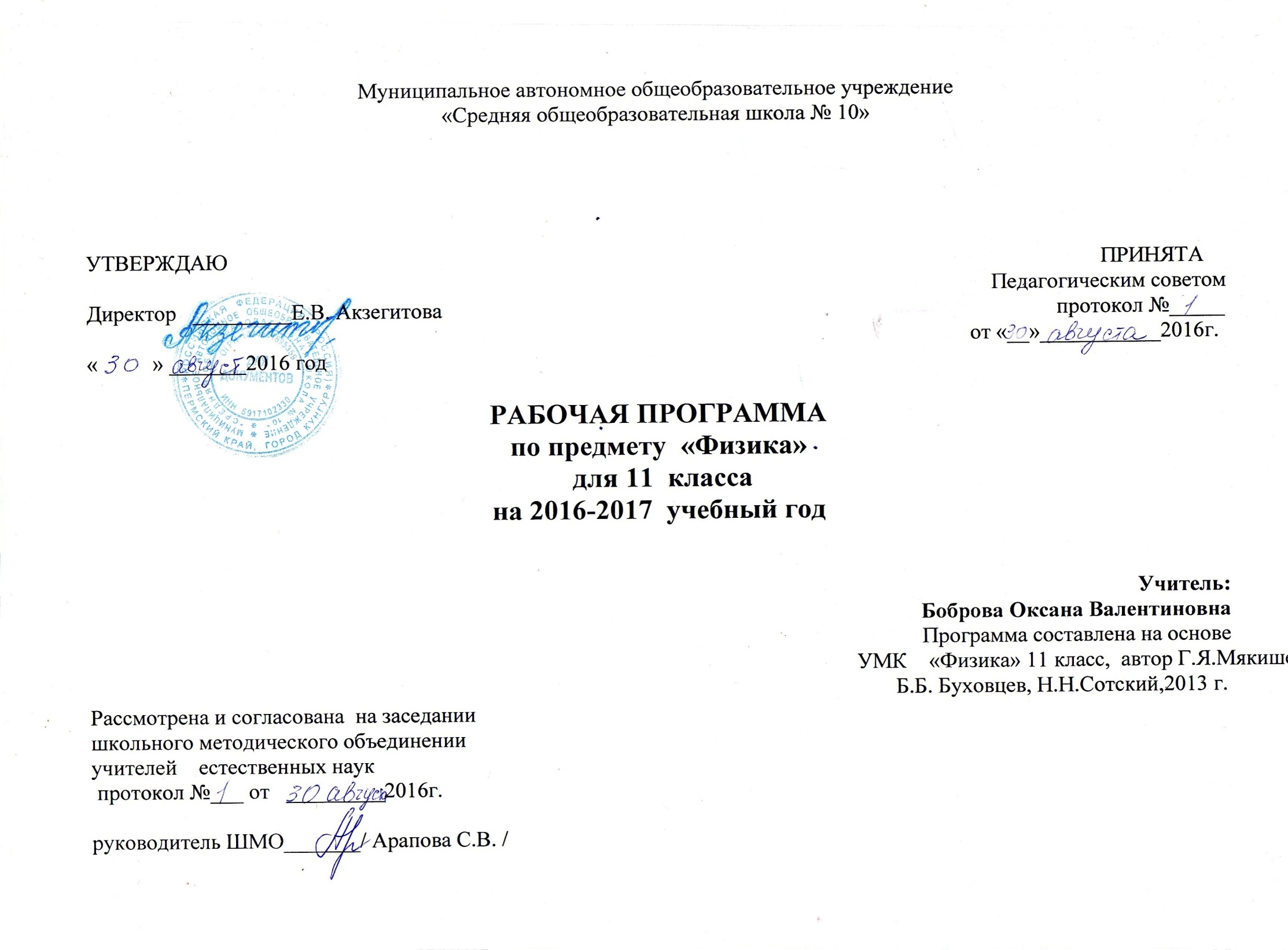 Поурочное планирование в 11 классе   (учебник Г.Я. Мякишев, Б.Б. Буховцев, Н.Н.Сотский)  68 часов. 2ч в неделю.     Поурочное планирование по физике для 11 класса составлено на основе федерального компонента государственного стандарта общего образования. Примерной программы среднего (полного)общего образования: “Физика” 10-11 классы (базовый уровень) и авторской программы Г.Я. Мякишева, Б.Б.Буховцева, Москва «Просвещение» 2012 г. для общеобразовательных учреждений 10-11 классов, рекомендованной Департаментом образовательных программ и стандартов общего образования Министерства образования Российской Федерации с учетом рекомендаций по совершенствованию учебного процесса.      Курс рассчитан на изучение физики в 11 классе общеобразовательной школы. В настоящей программе предлагается курс на 11 класс –34 уч. недели, т.е 66часов   (2 часа в неделю). Общая характеристика учебного предмета.   Физика – фундаментальная наука, имеющая своей предметной областью общие закономерности природы во всем многообразии явлений окружающего нас мира. Физика – наука о природе, изучающая наиболее общие и простейшие свойства материального мира. Она включает в себя как процесс познания, так и результат – сумму знаний, накопленных на протяжении исторического развития общества. Этим и определяется значение физики в школьном образовании. Физика имеет большое значение в жизни современного общества и влияет на темпы развития научно-технического прогресса.   Цели: усвоение знаний о физических законах и принципах, лежащих в основе современной физической картины мира; наиболее важных открытий в области физики, оказавших определяющее влияние на развитие техники и технологии; методах научного познавания природы;овладение умениями проводить наблюдения, планировать и выполнять эксперименты, выдвигать гипотезы и строить модели, применять полученные знания по физике для объяснения разнообразных физических явлений и свойств веществ; практического использования  физических знаний; оценивать достоверность естественнонаучной информации;развитие познавательных интересов, интеллектуальных  и творческих   способностей  в процессе приобретения знаний и умений по физике с использованием  различных источников информации  современных информационных технологий; воспитание убеждённости в возможности познания законов природы, использования достижений физики на благо развития человеческой цивилизации; в необходимости сотрудничества в процессе совместного выполнения задач, уважительного отношения к мнению оппонента при обсуждении проблем естественнонаучного содержания; готовности морально-этической оценке использования научных достижений; чувства ответственности за защиту окружающей среды;использование приобретённых знаний и умений для решения практических задач повседневной жизни, рационального природопользования и охраны окружающей среды.Программой предполагается проведение уроков решения задач и лабораторных работ (если невозможно провести лабораторную работу, то она заменяется на урок решения задач) направленных на отработку основных тем курса. При решении задач применяется задачник Л.А.Кирик Физика 11 «Разноуровневые самостоятельные и контрольные работы».	Текущий контроль усвоения учебного материала осуществляется путем письменного опроса. Изучение каждого раздела курса заканчивается проведением контрольной работы.Лабораторных занятий – 6 Практических занятий – 13.Календарно-тематическое планирование учебного материала по физике 11 класс.№ урокаДатаТЕМЫПланируемые результатыДомашнее  задание1 четверть (16ч)Электродинамика (10 ч)Магнитное поле (3ч)1Взаимодействие токов. Магнитное поле.  Вектор магнитной индукции.Знать смысл физических понятий: магнитные силы, магнитное поле, правило «буравчика», правило правой руки.§1,22Сила Ампера.Действие магнитного поля на движущийся заряд. Сила Лоренца.Понимать смысл закона Ампера. Применять правило «левой руки» для определения FA,  Fл.§3-63Решение задачПрименять формулы и правила при решении задач.Электромагнитная индукция 7 ч)4Явление электромагнитной индукции. Магнитный поток. Лабораторная работа №1 Наблюдение действия магнитного поля на ток»Понимать смысл явления электромагнитной индукции§8,95Направление индукционного тока. Правило Ленца. Закон электромагнитной индукции.Знать закон электромагнитной индукции и уметь определять направление индукционного тока.§10,116Решение задачПрименение явления электромагнитной индукции при решении задач7ЭДС индукции в движущихся проводниках. Лабораторная работа №2 «Изучение явления электромагнитной индукции»Уметь объяснять причины возникновения индукционного тока в проводниках и рассчитывать численное значение ЭДС индукции§138Самоиндукция. Индуктивность. Энергия магнитного поля. Электромагнитное поле.Знать формулу для вычисления ЭДС самоиндукции и уметь определять направление тока самоиндукции. Знать формулы для расчёта энергии магнитного поля§15-179Решение задачУметь применять полученные знания на практике10Контрольная работа по теме: «основы электродинамики»Колебания и волны (24 ч)Механические колебания (6ч)11Свободные и вынужденные колебания. Математический маятник. Динамика колебательного движения.Понимать смысл свободных и вынужденных колебаний. Знать общее уравнение колебательных систем. Знать уравнение движения тела, колеблющегося под действием сил упругости.§18-2112Решение задачУметь применять полученные знания на практике13Гармонические колебания. Фаза колебанийЗнать уравнение гармонических колебаний, формулы для расчёта периода колебаний маятников.§22,2314Лабораторная работа № 3 «Определение ускорения свободного падения при помощи маятника»Уметь применять полученные знания на практике15Превращение энергии при гармонических колебаниях. Вынужденные колебания. Резонанс.Уметь рассчитывать полную механическую энергию системы в любой момент времени. Знать уравнения вынужденных колебаний малой и большой частот§24-2616Решение задачПрименение полученных знаний при решении задач.2 четверть (14 ч)Электромагнитные колебания (10 ч)17Свободные и вынужденные электромагнитные колебания. Колебательный контур. Устройство колебательного контура, характеристики электромагнитных колебаний.§27-2918Уравнения, описывающие процессы в колебательном контуре. Период свободных электрических колебаний.Знать уравнение, описывающее процессы в колебательном контуре.§3019Решение задачУметь применять полученные знания на практике20Переменный электрический ток.Понимать смысл действующих значений силы тока и напряжения.§3121Активное сопротивление в цепи переменного тока.Уметь рассчитывать параметры цепи при различных видах сопротивлений§32-3422Электрический резонанс.Знать об условиях резонанса§3523Трансформаторы. Передача электроэнергии.Знать строение и принцип работы генератора переменного тока, устройство и условия работы трансформатора на холостом ходу и под нагрузкой.§38,3924Решение задач по теме «Трансформаторы»Уметь применять полученные знания на практике.25Контрольная работа  по темам  «Механические и электромагнитные колебания».Контрольная работаМеханические волны (3 ч)26Волновые явления. Распространение механических волн.Знать понятия: волна, поперечные и продольные волны, формулу длины и скорости волны.§42,4327Длина волны. Скорость волны. Уравнение бегущей волны. Волны в среде.Знать применение волн. Знать звуковые волны в различных средах.§44-4728Решение задачУметь применять полученные знания на практике.Электромагнитные волны (5 ч)29Электромагнитная волна. Свойства электромагнитных волн.Знать смысл теории Максвелла. Объяснять возникновение и распространение электромагнитного поля. Описывать и объяснять основные свойства электромагнитных волн.§48-5030Изобретение радио А.С. Поповым. Принципы радиосвязи.Уметь описывать и объяснять принципы радиосвязи. Знать устройство и принцип действия радиоприёмника А.С. Попова§51-553 четверть (20 ч)Оптика (16 ч)Световые волны (13ч)31Принцип Гюйгенса. Закон отражения света.Знать развитие теории взглядов на природу света, принцип Гюйгенса, закон отражения света, выполнять построение изображений.§59,6032Закон преломления света. Полное отражение.Понимать закон преломления света и выполнять построение изображений. Знать использование явления полного отражения в волновой оптике§62,6233Решение задачУметь применять полученные знания при решении задач.34Лабораторная работа №4 «Измерение показателя преломления стекла»Уметь применять полученные знания на практике35Линза.Знать основные характеристики линзы и лучи, используемые для построения изображений.§6336Построение изображений, даваемых линзами. Формула тонкой линзы. Увеличение линзы.Уметь показывать ход лучей в собирающих и рассеивающих линзах§64,6537Решение задачУметь применять полученные знания на практике38Лабораторная работа №5 «Определение оптической силы и фокусного расстояния собирающей линзы»Уметь применять полученные знания на практике39Дисперсия света. Интерференция механических волн и света.Понимать смысл физ. Явлений: дисперсия света, интерференция. Понимать смысл физ. Явления: интерференция. Знать условия возникновения устойчивой интерференционной картины. Уметь определять минимум и максимум интерфер. Картины.§66-6940Дифракция механических волн Дифракционная решетка. Знать и уметь объяснять причины дифракции, теорию дифракции на щелях.§70-7341Решение задач Уметь применять полученные знания на практике42Лабораторная работа №6 «Измерение длины световой волны»Уметь применять полученные знания на практике43Контрольная работа по разделу «Оптика».44Виды излучений. Источники света.  Спектральный анализ.Знать особенности видов излучения и спектров.§80-8345Инфракрасное, ультрафиолетовое и рентгеновское излучения. Шкала электромагнитных излученийЗнать шкалу электромагнитных излучений.§84-86Элементы теории относительности (3 ч)46Постулаты теории относительности. Относительность одновременности. Знать постулаты теории относительности§75-7747Основные следствия из постулатов теории относительности. Элементы релятивистской динамики. Решение задачЗнать формулы преобразования относительности одновременности, расстояний и промежутков времени. Уметь применять полученные знания на практике.§78,79Квантовая физика (20 ч)Световые кванты (4 ч)48Зарождение квантовой теории. Фотоэффект.Знать законы фотоэффекта§8749Теория фотоэффекта. Фотоны.Знать уравнение Эйнштейна для фотоэффекта. Знать величины, характеризующие свойства фотона (масса, скорость, энергия, импульс).§88-9050Решение задач на уравнение Эйнштейна для фотоэффекта.Уметь применять полученные знания на практике4 четверть (16ч)Атом и атомное ядро (16ч)51Опыты Резерфорда. Ядерная модель атома.Знать строение атома по Резерфорду§9352Квантовые постулаты Бора. Модель атома водорода по Бору. Понимать квантовые постулаты Бора§94,9553Методы наблюдения и регистрации радиоактивных излучений.Знать принцип действия приборов регистрации и наблюдения элементарных частиц§9754Открытие радиоактивности. Альфа-, бета- и гамма- излучения. Радиоактивные превращения.Уметь объяснять физические явления: радиоактивность, альфа-, бета- и гамма- излучения. Знать правило смещения§98-10055Решение задач56Закон радиоактивного распада. Период полураспада. Открытие нейтрона.Знать закон радиоактивного распада§101-10357Решение задач.Уметь применять полученные знания на практике58Строение атомного ядра. Ядерные силы. Энергия связи атомных ядер.Понимать строение ядра и энергию связи нуклонов. Решать задачи на составление ядерных реакций.§104, 10559Решение задач.Уметь применять полученные знания на практике60Ядерные реакции. Энергетический выход ядерных реакций.Уметь объяснять деление ядра урана, цепную реакцию, принцип термоядерной реакции. Приводить примеры использования ядерной энергии в технике§10661Деление ядер урана. Цепные ядерные реакции. Ядерный реактор.Уметь объяснять деление ядра урана, цепную реакцию, принцип термоядерной реакции. Приводить примеры использования ядерной энергии в технике§107-10962Термоядерные реакции. Применение ядерной энергетики. Биологическое действие радиоактивных излучений. Этапы развития физики элементарных частиц.Уметь объяснять деление ядра урана, цепную реакцию, принцип термоядерной реакции. Приводить примеры использования ядерной энергии в технике§110-11563Контрольная работа по теме «Атом и атомное ядро»Проверка знаний и умений.65Резервное время.66Резервное время